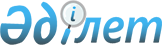 2017 - 2019 жылдарда субсидиялауға жататын Павлодар облысы бойынша әлеуметтік мәні бар автомобиль қатынастарының тізбесін айқындау туралыПавлодар облыстық мәслихатының 2017 жылғы 15 маусымдағы № 128/14 шешімі. Павлодар облысының Әділет департаментінде 2017 жылғы 27 маусымда № 5543 болып тіркелді
      Қазақстан Республикасының 2003 жылғы 4 шілдедегі "Автомобиль көлiгi туралы" Заңының 14-бабы 1-тармағының 5) тармақшасына, Қазақстан Республикасы Инвестициялар және даму министрінің міндетін атқарушысының 2015 жылғы 25 тамыздағы "Әлеуметтік маңызы бар жолаушылар тасымалдарын жүзеге асырумен байланысты тасымалдаушылардың шығындарын бюджет қаражаты есебінен субсидиялау қағидаларын бекіту туралы" № 883 бұйрығына сәйкес, Павлодар облыстық мәслихаты ШЕШІМ ҚАБЫЛДАДЫ:
      1. Қоса беріліп отырған қосымшаға сәйкес, 2017 - 2019 жылдарда субсидиялауға жататын Павлодар облысы бойынша әлеуметтік мәні бар автомобиль қатынастарының келесі тізбесі айқындалсын.
      2. Осы шешімнің орындалуын бақылау облыстық мәслихаттың экономика және бюджет жөніндегі тұрақты комиссиясына жүктелсін.
      3. Осы шешім алғашқы ресми жарияланған күнінен кейін күнтізбелік он күн өткен соң қолданысқа енгізіледі. 2017-2019 жылдарда cубсидиялауға жататын Павлодар
облысының әлеуметтік мәні бар автомобиль қатынастарының тізімі
      Ескерту. Қосымша жаңа редакцияда - Павлодар облыстық мәслихатының 13.12.2018 № 292/26 (алғашқы ресми жарияланған күнінен кейін күнтізбелік он күн өткен соң қолданысқа енгізіледі) шешімімен.
					© 2012. Қазақстан Республикасы Әділет министрлігінің «Қазақстан Республикасының Заңнама және құқықтық ақпарат институты» ШЖҚ РМК
				
      Сессия төрағасы

Г. Әбішева

      Облыстық мәслихаттың хатшысы

В. Берковский
Павлодар облысы
мәслихатының 2017
жылғы 15 маусымдағы
(VI сайланған, ХІV сессиясы),
№ 125/14 шешіміне
қосымша
№ р/с
Қала және аудан атауы
Маршруттардың тізімі
1
2
3
1
Ақсу қаласы
"Теміржол вокзалы - Ескі монша"

"Теміржол вокзалы - Солтүстік өткел Евроазиаттық энергетикалық корпорациясы Акционерлік қоғамы"

"Ақсу орталық ауруханасы - Ягодка бау -бақшасы"

"Ақсу орталық ауруханасы - "Ақсу су арнасы" Коммуналдық мемлекеттік кәсіпорынның су мұнарасы"

"Теміржол вокзалы - Беловка кенті"

"Ақсу - Кұркөл - Ақсу"

"Ақсу - Сольветка - Ақсу"

"Ақсу - Сарышығанақ - Ақсу"

"Ақсу - Парамоновка - Ақсу"

"Ақсу - Ақжол - Ақсу"
2
Ақтоғай ауданы
"Ақтоғай - Шолақсор - Ақтоғай"

"Ақтоғай - Барлыбай - Ақтоғай"

"Ақтоғай - Қарабұзау - Ақтоғай"

"Шұға - Ақтоғай - Шұға"
3
Железин ауданы
"Железинка - Моисеевка - Железинка"
4
Ертіс ауданы
"Ертіс - Қызылқақ - Ертіс"

"Ертіс (Энергоорталық) - Қызылжар - Ертіс"

"Қызылағаш - Селеті - Ертіс - Селеті - Қызылағаш"

"Майқоңыр - Төбелес - Ертіс - Төбелес-Майқоңыр"

"Ертіс - Амангелді - Ертіс"

"Қосағаш - Ертіс - Қосағаш"

"Ертіс - Қараағаш - Ертіс"
5
Тереңкөл ауданы
"Тереңкөл - Ивановка - Львовка - Фрументьевка - Воскресенка - Березовка - Трофимовка"

"Тереңкөл - Ынталы - Тереңкөл"
6
Аққулы ауданы
"Майқарағай - Аққулы"

"Қазантай - Аққулы"

"Баймолдино - Аққулы"

"Жабағлы - Аққулы"

"Шоқтал - Аққулы"
7
Май ауданы
"Ақшиман - Көктөбе - Ақшиман"
8
Павлодар ауданы
"Ольгинка - Павлодар"

"Жамбыл - Павлодар"
9
Успен ауданы
"Дмитриевка - Қоңырөзек - Успен"

"Надаровка - Вознесенка - Чистополь - Успен"

"Тимирязево - Ольховка - Успен"
10
Шарбақты ауданы
"Шарбақты - Қосқұдық - Сахновка - Шарбақты"

"Шарбақты - Маралды - Көлбұлақ - Жылыбұлақ - Шарбақты"

"Есілбай - Чигириновка - Ботабас - Арбиген - Галкино - Малиновка - Шарбақты"